Álgebra  - GRÁFICO de função afimAo final da atividade coloque sua nota de DPO.1. Coloque no mesmo plano cartesiano o gráfico das funções dadas a seguir. Lembre-se que se tornou muito mais fácil esboçar o gráfico de uma função afim agora que conhecemos este novo (imagem ao lado). Para cada função, use cores diferentes para os gráficos para facilitar o reconhecimento. 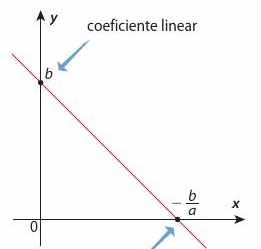 g) O que você observa  nesses gráficos?DPO: ___ ___ ___a) y = 3x + 2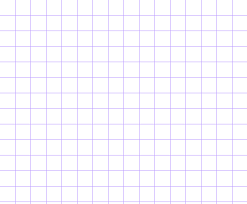 b) y = 2x + 2c) y = x + 2d) y = -x + 2e) y = -2x + 2f) y = -3x + 2